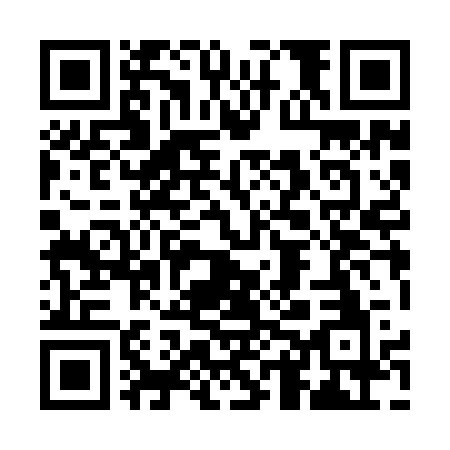 Ramadan times for Balninkai II, LithuaniaMon 11 Mar 2024 - Wed 10 Apr 2024High Latitude Method: Angle Based RulePrayer Calculation Method: Muslim World LeagueAsar Calculation Method: HanafiPrayer times provided by https://www.salahtimes.comDateDayFajrSuhurSunriseDhuhrAsrIftarMaghribIsha11Mon4:484:486:4712:334:216:206:208:1312Tue4:454:456:4512:334:236:226:228:1513Wed4:434:436:4312:334:256:246:248:1714Thu4:404:406:4012:334:266:266:268:1915Fri4:374:376:3812:324:286:286:288:2216Sat4:344:346:3512:324:296:306:308:2417Sun4:314:316:3312:324:316:326:328:2618Mon4:294:296:3012:314:326:346:348:2819Tue4:264:266:2812:314:346:366:368:3020Wed4:234:236:2512:314:356:386:388:3321Thu4:204:206:2312:314:376:406:408:3522Fri4:174:176:2012:304:396:426:428:3723Sat4:144:146:1812:304:406:436:438:3924Sun4:114:116:1512:304:416:456:458:4225Mon4:084:086:1312:294:436:476:478:4426Tue4:054:056:1012:294:446:496:498:4727Wed4:024:026:0812:294:466:516:518:4928Thu3:593:596:0512:284:476:536:538:5129Fri3:563:566:0312:284:496:556:558:5430Sat3:533:536:0012:284:506:576:578:5631Sun4:494:496:581:285:527:597:599:591Mon4:464:466:551:275:538:008:0010:012Tue4:434:436:531:275:548:028:0210:043Wed4:404:406:501:275:568:048:0410:074Thu4:364:366:481:265:578:068:0610:095Fri4:334:336:451:265:588:088:0810:126Sat4:304:306:431:266:008:108:1010:147Sun4:264:266:401:266:018:128:1210:178Mon4:234:236:381:256:038:148:1410:209Tue4:204:206:351:256:048:168:1610:2310Wed4:164:166:331:256:058:188:1810:26